Стоимость платных образовательных услуг НДОЧУ «ЦРРДС «Кораблик»2018-2019 учебный годНаименование услугиКоличество занятий в месяцСтоимость одного занятияСтоимость месячного абонементаУШУ85004000Капоэйра для детей85004000Посещение детского сада----17000Питание222405280Английский язык83502360Групповые логопедические занятия86004800Индивидуальные логопедические занятия812008000Группа присмотра и ухода----25500Индивидуально-групповое сопровождение (футбол, бассейн, подготовка к школе)----3420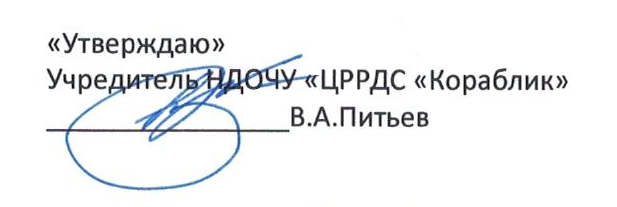 